Неделя популяризации донорства крови.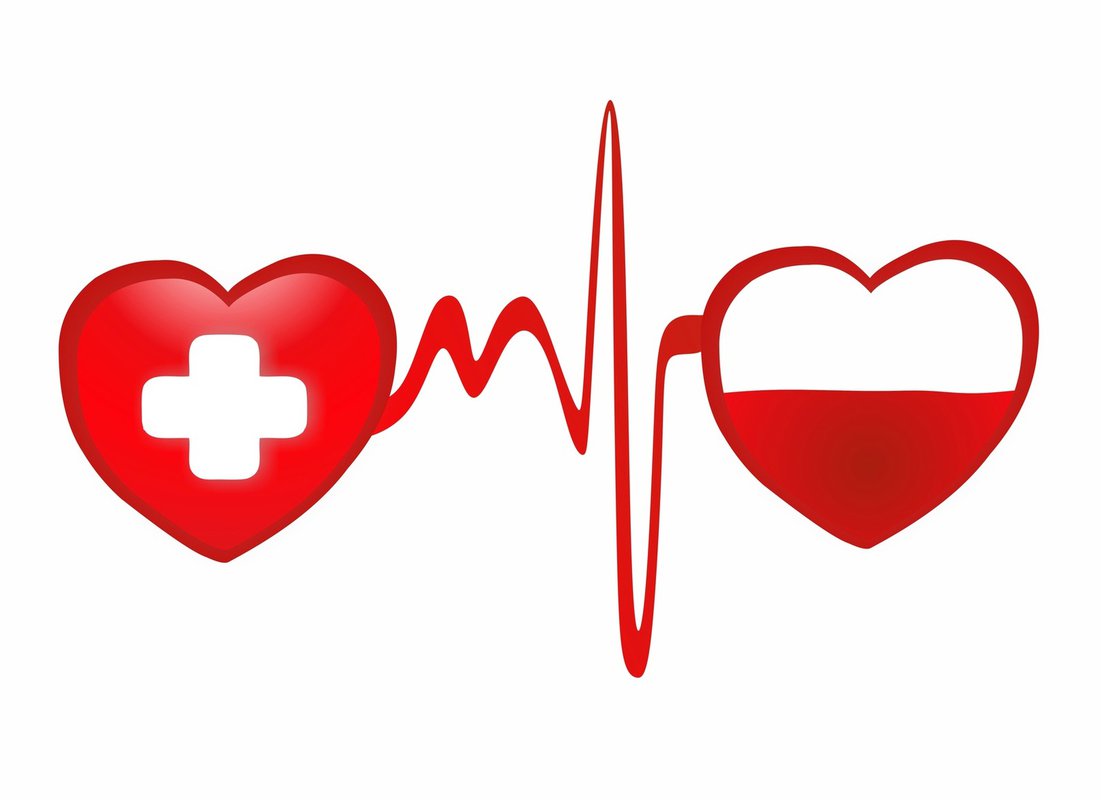 С 15 по 21 апреля 2024 года в рамках региональных тематических мероприятий по профилактике заболеваний и поддержке здорового образа жизни проводится Неделя популяризации донорства крови.Донорство крови – это добровольное жертвование собственной крови или ее компонентов для последующего переливания нуждающимся больным или получения медицинских препаратов.Ежегодно в донорской крови нуждаются около 1,5 млн россиян, в частности: жертвы автомобильных аварий, женщины во время родов, больные во время различных операций, больные онкогематологическими заболеваниями. Также кровь и ее компоненты необходимы для производства лекарственных препаратов для больных гемофилией и некоторыми другими тяжелыми заболеваниями – эти препараты должны приниматься ими на протяжении всей жизни.Один донор за 4 донации в год может спасти жизни 12 человек. Научными исследованиями и практическими наблюдениями доказано, что дача крови в дозе до 500 мл совершенно безвредна и безопасна для здоровья человека, а периодические донации крови оказывают благоприятное стимулирующее воздействие на организм донора.